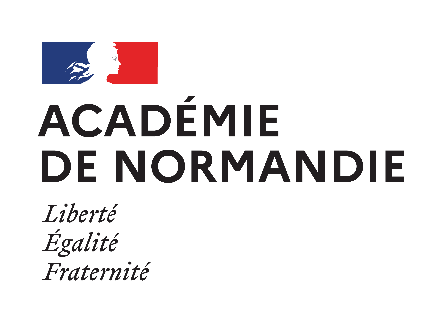 DEMANDE DE POSITIONNEMENT REGLEMENTAIREen vue de la préparation d’un Certificat d’Aptitude Professionnelle, Brevet Professionnel, Baccalauréat Professionnel, Brevet de Technicien Supérieur (Arrêté du 9 mai 1995 relatif au positionnement)A réaliser au plus tôt, et à renvoyer au plus tard dans le mois de l’entrée en formationPAR :Intitulé complet du diplôme :      Date et signature du candidat :                                                            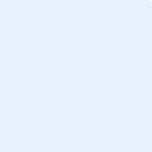 DÉCISION DE LA RECTRICEDate et signature de la Rectrice :ACQUIS ET EXPÉRIENCES DU CANDIDATFournir toutes les pièces justificativesAcquis certifiés :Stage(s) ou période(s) de formation en entreprise :Qualification(s) spécifique(s) éventuelle(s) : certificats, habilitation, permis….Joindre les photocopies des justificatifs Expériences professionnelles (en lien avec le diplôme) : Joindre les photocopies des justificatifs Préciser éventuellement les dates de début et de finAvis Motivé du candidat(Le candidat devra y mentionner son projet professionnel)Avis de l’équipe Pédagogique de l’établissement d’accueil (Candidat préparant le diplôme par la voie de la formation professionnelle continue dans un établissement public)OuAvis de la structure académique(Candidat préparant le diplôme par la voie de la formation professionnelle continue dans un établissement privé)M. / Mme :      Épouse :      Prénoms :      Prénoms :      Né(e) le :      Né(e) le :      à :      Pays :      Adresse :      Adresse :      Code Postal :      Ville :      Durée de formation en centre de formation :      heuresDurée des périodes de formationen milieu professionnelou des stages :      semainesPartie à remplir par le candidatDISPENSES D’ÉPREUVES OU D’UNITÉS(Partie à remplir par l’équipe pédagogique ou le DAVA)Diplôme(s) obtenu(s)(français/étrangers)Diplôme(s) préparé(s)mais non obtenu(s) :Bénéfices d’épreuves oud’unités obtenus(note égale ou supérieureà	10/20 obtenue depuis 5 ans maximum)Dispenses d’épreuvesobtenues au titre dela VAEEntreprise ou organisme de formationTitre du stageDuréeDate d’entréeDate de sortieIntitulé (1)Organisme(s) de délivranceDate de l’obtentionEntreprise(s) (nom/adresse)Poste occupés (1)Activités réaliséesNature du contrat Durée (2)Dates effectives de la formation : Entrée :      Sortie :      PFMP ou stage :  PFMP ou stage :  PFMP ou stage :  Durée réglementaire applicable au candidat :       semainesDurée proposée :       semainesDurée réglementaire applicable au candidat :       semainesDurée proposée :       semainesDurée réglementaire applicable au candidat :       semainesDurée proposée :       semainesCachet de l’établissement / de la structureDate Nom et signature du Chef d’établissement/ du responsable Favorable  Défavorable Justification :      Date, Nom et signature :       